LOCAL TITLE: 						Date of Entry: ____________________________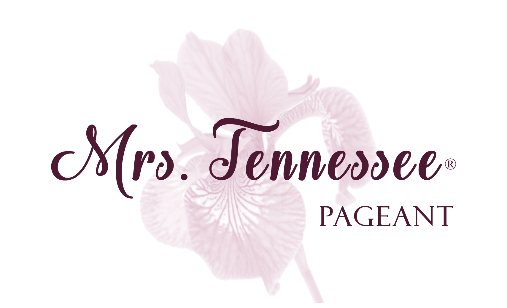 “Mrs. Tennessee® Pageant — The Statewide Final”I hereby apply as an Applicant for the title OF:   Mrs. Tennessee® 2021    NAME          HOME ADDRESS			CITY	STATE	    ZIP                    		    HOME PHONE                                                           MOBILE          EMAIL ADDRESS    AGE                         DATE OF BIRTH                                                      BIRTHPLACE                                                                                             U.S. CITIZEN    HEIGHT                   WEIGHT                  EYE COLOR                 	 HAIR COLOR              	BUST-WAIST-HIPS               SHOE                DRESS               MARRIAGE DATE (Month/Day/Year)					OCCUPATION HUSBANDS NAME                                                          CHILDREN’S NAMES & DATE(S) OF BIRTHNAME & LOCATION OF HIGH SCHOOL: 											NAME OF COLLEGE, UNIVERSITY OR OTHER: 											LEVEL REACHED:  						   DEGREE(S): 							DESCRIBE CURRENT & RECENT COMMUNITY INVOLVEMENT: 																																																																																																																		HOBBIES, TALENTS & GENERAL BACKGROUND: 																																																																																																				Page 1 of 2COMPETITION RULES & GUIDELINESApplicant must be married as of the date of entry and throughout the Mrs. Tennessee® competition.Applicant is and always has been a female and is at least 18 years of age as of the date of entry.Applicant will continue to be a person of good moral character; affirms that she has not committed and will not commit any act inconsistent with the highest standards of public morals and conventions or that will reflect unfavorably on the Pageant, its representatives, sponsors and or/licensees; that during her majority (18 years of age or older), she has not willingly appeared in provocative and sexually explicit photographs for any film, video, or publication prior to, during the Pageant, or during her reign as Mrs. Tennessee®.Applicant must be a U.S. Citizen and a resident of Tennessee or reside on a Tennessee military base in order to enter.  Dual-state residency is acceptable.Applicant agrees to look solely to the Director(s) with respect to all matters relating to the Pageant, including her application to enter the Pageant, the preparation, rehearsal, performance and selection process relating to the Pageant and all other matters relating to the Pageant.  Applicant may have a modeling, personal management and/or agency contract, which contract, however, does not include, authorize, or permit the use of the name of Mrs. Tennessee® or any local title designation or reference with respect to the Pageant in any manner.  Applicant may not have any commercial tie-up or endorsement agreement or commitment of any kind whatsoever. Applicant agrees to be bound by the rules, regulations and the Contestant Agreement required by the Mrs. Tennessee® Pageant.A Contestant may not participate as a contestant in another pageant for married women while holding a local title for the Mrs. Tennessee® Pageant, while she is the reigning Mrs. Tennessee®, or for a period of 3 months after completing her reign as Mrs. Tennessee®.Relative to the winner of Mrs. Tennessee®, the Director(s) shall have the final approval of wardrobe, all appearances, all press releases, all media coverage, social media posts referencing Mrs. Tennessee® or the event, and the selection of photographers, coaching, and hair and make-up providers during her year of reign.  Relative to local title holders of Mrs. Tennessee®, the Director(s) shall have the final approval of all appearances, all press releases, all media coverage, all social media posts referencing the local titleholder or Mrs. Tennessee® or the event.          Applicant hereby authorizes the use of any Pageant photos or video reproduction of the Applicant at the Pageant for promotional purposes. As consideration for this agreement, Contestant promises to pay the respective entry fee, required advertisement fees, and photography package fees, and other fees as described in the entry process.Failure of a contestant to abide by the rules above may result in disqualification and /or removal of a local or State title at the discretion of the Director(s).The title of Mrs. Tennessee® is a registered Service Mark with the Tennessee Secretary of State and is reserved solely for the use of the winner of the Mrs. Tennessee® Pageant during her year of reign and the director(s) and owner(s) of this competition.             I agree to be bound and abide by all the Rules and Regulations herein set forth.Signature of Applicant___________________________________________Date___________________Signature of Director(s)__________________________________________Date___________________Page 2 of 2